2019Relatório apresentado para exposição de trabalhos na , na cidade de , Minas Gerais. 2019RESUMO Palavras-Chave: , ,  SUMÁRIO1 INTRODUÇÃO	2 JUSTIFICATIVA	3 OBJETIVO GERAL 	4 METODOLOGIA 	5 RESULTADOS OBTIDOS	6 CONCLUSÕES	REFERÊNCIAS	1 INTRODUÇÃO2 JUSTIFICATIVA 3 OBJETIVOS 3.1 Objetivo geral 3.2 Objetivos específicos 4 METODOLOGIA 5 RESULTADOS OBTIDOS6 CONCLUSÕESREFERÊNCIAS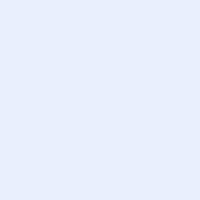 